Седьмая сессияСовета местного самоуправлениясельского поселения Второй ЛескенЛескенского муниципального района КБР.(шестого созыва)«09» июня 2017г.                                                                 с.п. Второй ЛескенПовестка дня:Об утверждении Правил благоустройства территории сельского поселения Второй Лескен Лескенского муниципального района Кабардино-Балкарской Республики.РЕШЕНИЕ №1УНАФЭ №1БЕГИМИ №1сессии Совета местного самоуправления сельского поселенияВторой Лескен Лескенского муниципального района КБР  «09» июня 2017г.                                                                    с.п. Второй ЛескенОб утверждении Правил благоустройства территории сельского поселения Второй Лескен Лескенского муниципального района Кабардино-Балкарской РеспубликиВ соответствии с Федеральным законом от 06.10.2003 года № 131-ФЗ «Об общих принципах организации местного самоуправления в Российской Федерации», Конституцией РФ, Кодексом Кабардино-Балкарской Республики об административных правонарушениях от 22.07.2003 N 66-РЗ, Уставом сельского поселения Второй Лескен Лескенского муниципального района Кабардино-Балкарской Республики и в целях организации и обеспечения благоустройства, озеленения и санитарного содержания территории сельского поселения, Совет сельского поселения Второй Лескен Лескенского муниципального района Кабардино-Балкарской РеспубликиРЕШИЛ:        1. Утвердить прилагаемые Правила благоустройства территории сельского поселения Второй Лескен Лескенского муниципального района Кабардино-Балкарской Республики.2. Обнародовать настоящее решение, путем размещения на официальном сайте местной администрации сельского поселения Второй Лескен, и информационных стендах. 3. Контроль за исполнением настоящего решения, оставляю за собой. 4. Настоящее решение вступает в силу с момента его официального   обнародования.Председатель Советаместного самоуправленияс.п.  Второй Лескен                                                                           А. Варквасов                                                                                        Утверждено решениемСовета местного самоуправленияс. п. Второй Лескен                                                                                     № 1 от «09»  июня 2017г.ПРАВИЛАблагоустройства территорий сельского поселения Второй ЛескенНастоящие Правила содержат разделы:1. Общие положения.2. Порядок уборки и содержания территории сельского поселения Второй Лескен.3. Уборка территорий сельского поселения Второй Лескен по сезонам года.4. Порядок содержания зеленых насаждений.5. Порядок размещения и эксплуатации рекламно-информационных элементов на территории сельского поселения Второй Лескен.6. Строительство, установка и содержание малых архитектурных форм, элементов внешнего благоустройства, точек выездной, выносной и мелкорозничной торговли.7. Порядок содержания жилых и нежилых зданий, строений и сооружений на территории сельского поселения Второй Лескен.8. Порядок строительства (ремонта) подземных коммуникаций, капитального ремонта улиц, тротуаров и других видов земляных работ на территории сельского поселения Второй Лескен.9. Особые условия уборки и благоустройства.10.Содержание животных и птицы в муниципальном образовании.11. Освещение территории муниципального образования – сельское поселение Второй Лескен.12. Особые требования к доступности городской среды для маломобильных групп населения13. Порядок и механизмы общественного участия в процессе благоустройства.14. Контроль и ответственность за нарушение Правил благоустройства, уборки и санитарного содержания территории сельского поселения.1. Общие положенияНастоящие правила благоустройства, уборки и санитарного содержания территории сельского поселения Второй Лескен (далее по тексту – Правила) разработаны в соответствии с: Гражданским кодексом Российской Федерации, Земельным кодексом Российской Федерации, Градостроительным кодексом Российской Федерации, Федеральными законами от 06.10.2003 № 131-ФЗ «Об общих принципах организации местного самоуправления в Российской Федерации», от 30.03.1999 № 52-ФЗ «О санитарно-эпидемиологическом благополучии населения», от 10.01.2002 № 7-ФЗ «Об охране окружающей среды», Уставом сельского поселения Второй Лескен Лескенского муниципального района Кабардино-Балкарской Республики, Нормативными правовыми актами по разделам санитарной очистки, благоустройства и озеленения населенных пунктов, Законами Кабардино-Балкарской Республики, Санитарными правилами, техническими противопожарными и другими нормативными актами.Настоящие Правила разработаны с целью обеспечения: охраны здоровья человека, с учетом противопожарных, санитарно-гигиенических, конструктивных, технологических, планировочных требований, предотвращающих получение заболеваний и травм.создания технических возможностей беспрепятственного передвижения маломобильных групп населения по территории сельского поселения Второй Лескен.сохранения исторической и природной среды, обеспечения должного санитарно-эстетического состояния сельского поселения  .Правила благоустройства территории обязательны для всех физических и юридических лиц, независимо от их организационно-правовых форм.Правила устанавливают обязанность юридических лиц, независимо от их подчиненности и формы собственности, а также физических лиц владельцев, пользователей и арендаторов земельных участков по систематической санитарной очистке, уборке и содержанию в образцовом порядке:территорий предприятий, учреждений и организаций всех форм собственности;элементов внешнего благоустройства, включая улицы, площади, проезды, дворы, подъезды, площадки для сбора твердых бытовых отходов и других территорий населенных пунктов;жилых, административных, социальных, промышленных, сельскохозяйственных и торговых зданий, вокзалов, спортивных комплексов, скверов, садов, парков, бульваров, набережных;оград, заборов, газонных ограждений, реклам, рекламных установок, вывесок, витрин, выносных торговых точек, павильонных остановок пассажирского транспорта, памятников, знаков регулирования дорожного движения, средств сигнализации;уличного освещения, опорных столбов, парковых скамеек, урн, аншлагов и домовых номерных знаков, остановок общественного транспорта, мемориальных досок, радиотрансляционных устройств, антенн, трансформаторных и газораспределительных пунктов;лесополос, полевых дорог, полевых станов и мест содержания техники, производственных участков иных мест производственного, культурного, социального назначения;путепроводов, водоотводных сооружений, прочих инженерно-технических и санитарных сооружений и коммуникаций.В настоящих Правилах используются понятия:благоустройство – комплекс мероприятий, направленных на обеспечение и улучшение санитарного и эстетического состояния территории сельского поселения Второй Лескен повышение комфортности условий проживания для жителей сельского поселения Второй Лескен поддержание единого архитектурного облика  сельского поселения Второй Лескен;содержание и уборка территорий – виды деятельности, связанные со сбором, вывозом в специально отведенные для этого места отходов деятельности физических и юридических лиц, другого мусора, снега, а также иные мероприятия, направленные на обеспечение экологического и санитарно-эпидемиологического благополучия населения и охрану окружающей среды;домовладелец – физическое (юридическое) лицо, пользующееся (использующее) жилым помещением, находящимся у него на праве собственности или иного вещного права;прилегающая территория - участок территории, непосредственно примыкающий к границе земельного участка, принадлежащего физическому или юридическому лицу на праве собственности, аренды, постоянного (бессрочного) пользования, пожизненного наследуемого владения;территория общего пользования - прилегающая территория и другая территория (парки, скверы, рощи, сады, бульвары, площади, улицы и т. д.);восстановительная стоимость зеленых насаждений - материальная компенсация  ущерба, выплачиваемая за нанесение вреда зеленым насаждениям, находящимся в муниципальной собственности, взимаемая при санкционированных пересадке или сносе зеленых насаждений, а также при их повреждении или уничтожении;зеленый фонд сельских поселений представляет собой совокупность зеленых зон, в том числе покрытых древесно-кустарниковой растительностью территорий и покрытых травянистой растительностью территорий, в границах этих поселений;охрана зеленого фонда сельских поселений – система мероприятий, обеспечивающих сохранение и развитие зеленого фонда и необходимых для нормализации экологической обстановки и создания благоприятной окружающей среды;зеленые насаждения - древесные и кустарниковые растения;место временного хранения отходов - участок земли, обустроенный в соответствии с требованиями законодательства, контейнерная площадка и контейнеры, предназначенные для сбора твердых бытовых и других отходов;производитель отходов - физическое или юридическое лицо, образующее отходы в результате жизненной и производственной деятельности человека. 2. Порядок уборки и содержания территорииЮридические и физические лица обязаны соблюдать чистоту и поддерживать порядок, обеспечивая своевременную и качественную очистку и уборку, принадлежащих им на праве собственности или ином вещном праве земельных участков, в соответствии с действующим законодательством.2.1. Юридические и должностные лица в целях выполнения Правил по содержанию и благоустройству территорий муниципального образования обязаны:издать правовой акт, определяющий ответственных за организацию и выполнение Правил, предусматривающий порядок уборки и содержания территории и объектов благоустройства;разработать инструкции или внести в должностные обязанности положения, определяющие порядок уборки и содержания территории и объектов благоустройства;обеспечить (при необходимости заключить договоры  со специализированными предприятиями) сбор, вывоз и утилизацию отходов и мусора.2.2. Ответственными за содержание объектов в чистоте, согласно настоящих Правил, и соблюдение установленного санитарного порядка являются:на предприятиях, организациях и учреждениях их руководители, если иное не установлено внутренним распорядительным документом;на объектах торговли, оказания услуг - руководители объектов торговли (оказания услуг), индивидуальные предприниматели;на незастроенных территориях – владельцы земельных участков;на строительных площадках – владельцы земельных участков или руководители организации-подрядчика;в частных домовладениях и прочих объектах владельцы домов, объектов, либо лица ими уполномоченные.2.3. Юридические и физические лица производят систематическую уборку, в соответствии с санитарными нормами и правилами, (ручную, механическую) жилых, социальных, административных, промышленных, торговых и прочих зданий и строений, дворовых территорий; скверов, бульваров, улиц и площадей со своевременным вывозом мусора из территорий сельского поселения Второй Лескен в специально отведенные места, в зимнее время расчистку от снега дорог и пешеходных дорожек.2.4. Уборка и очистка канав, труб дренажей, предназначенных для отвода талых, дождевых и грунтовых вод с улиц и дорог, очистка коллекторов ливневых канализаций и дождеприемных колодцев производится соответствующими предприятиями, эксплуатирующими эти сооружения; во дворах – домовладельцами, застройщиками; на территориях предприятий и организаций – предприятиями и организациями. Ведомственные водоотводные сооружения обслуживаются дорожными организациями соответствующих ведомств.2.5. Общественные туалеты, свалки бытового мусора, полигоны промышленных и бытовых отходов, поля ассенизации содержатся предприятиями, организациями и учреждениями, в ведении которых они находятся.Организацию уборки иных территорий осуществляют администрация сельского поселения Второй Лескен,  по договорам с сельским поселением Второй Лескен и специализированными организациями. 2.6. Содержание строительных площадок.2.6.1. Строительные и другие организации при производстве строительных, ремонтных и восстановительных работ обязаны убирать территории строительных площадок от остатков стройматериалов, грунта и мусора.2.6.2. Строительные площадки, а так же объекты по производству строительных материалов  в обязательном порядке должны оборудоваться пунктами очистки (мойки) колес автотранспорта. Запрещается вынос грунта и грязи колесами автотранспорта на дороги общего пользования.2.6.3. Для складирования мусора и отходов строительного производства на строительной площадке должны быть оборудованы и огорожены специально отведенные места или установлен  бункер-накопитель. Запрещается складирование мусора, грунта и отходов строительного производства вне специально отведенных мест.2.6.4. Ответственность за содержание законсервированного объекта строительства (долгостроя) возлагается на балансодержателя (заказчика-застройщика).2.6.5. При проведении указанных работ запрещается складирование строительных материалов, строительного мусора на территории, прилегающей к объекту строительства без разрешительных документов, выданных Администрацией сельского поселения Второй Лескен в установленном порядке. Остатки строительных материалов, грунта и строительный мусор убираются в процессе производства работ ежедневно.2.7. Установка урн.2.7.1. Для предотвращения засорения улиц, площадей и других общественных мест мусором устанавливаются урны типов, согласованных с Администрацией сельского поселения Второй Лескен. Ответственными за установку урн являются:предприятия, организации, учебные учреждения – около своих зданий, как правило, у входа и выхода;торгующие организации – у входа и выхода из торговых помещений, у палаток, ларьков, павильонов и т.д.;администрации рынков – у входа, выхода с территории рынка и через каждые  по территории рынка;автозаправочные станции, пункты придорожного сервиса, авторемонтные мастерские – у каждой раздаточной колонки и входа выхода в административные здания и ремонтные боксы;в иных случаях ответственные определяются правовым актом Администрации сельского поселения Второй Лескен.2.7.2. Урны должны содержаться ответственными организациями в исправном и опрятном состоянии, очищаться от мусора по мере его накопления, но не реже одного раза в сутки.2.8. Сбор и вывоз отходов производства и потребления.2.8.1. Для сбора отходов производства и потребления на территориях предприятий, организаций, объектов производства, торговли и оказания услуг всех форм собственности, в местах организованного отдыха устанавливаются контейнеры для сбора ТБО и бункеры накопители.2.8.2. Сбор и временное хранение отходов производства сельскохозяйственных   предприятий, образующихся в результате их хозяйственной деятельности, осуществляется силами этих предприятий на специально оборудованных для этих целей местах. Складирование отходов на территории предприятия вне специально отведенных мест запрещается.2.8.3. Сбор бытовых отходов от населения осуществляется по планово-регулярной системе путем накопления и временного хранения бытовых отходов в контейнерах и бункерах-накопителях или путем непосредственного сбора ТБО в мусороуборочную технику.2.8.4. Сбор, вывоз ТБО от юридических, физических лиц и населения осуществляется только специализированными организациями, имеющими лицензию на указанный вид деятельности. Вывоз осуществляется на договорной основе с соответствующими юридическими и физическими лицами. Периодичность вывоза твердых бытовых отходов определяется исходя из норм образования отходов, утвержденных Администрацией сельского поселения Второй Лескен. При этом заключение договора на вывоз ТБО для всех юридических и физических лиц производится в соответствии с действующим законодательством.2.8.5. Вывоз мусора из контейнеров и бункеров накопителей осуществляется по мере их наполнения, но не реже одного раза в шесть дней. Переполнение контейнеров и бункеров-накопителей мусором не допускается. Уборку мусора, просыпавшегося при выгрузке из контейнеров в мусоровоз или загрузке бункера, производят работники организации, осуществляющей вывоз ТБО.2.8.6. Движение мусороуборочной техники, осуществляющей непосредственный сбор бытовых отходов от населения, осуществляется в строгом соответствии с графиками, утвержденными администрацией сельского поселения Второй Лескен.2.8.7. Ответственность за организацию и функционирование системы сбора и вывоза ТБО от населения возлагается на администрацию сельского поселения  Второй Лескен.2.9. Содержание контейнерных площадок2.9.1. Сбор и вывоз отходов и мусора осуществляется по контейнерной или бестарной системе, установленной порядком сбора, вывоза и утилизации бытовых отходов, утверждаемым администрацией сельского поселения  Второй Лескен. 2.9.2. Площадки  для установки контейнеров для сбора бытовых отходов должны быть удалены от жилых домов, образовательных и дошкольных учреждений,  спортивных площадок и мест отдыха на расстояние не менее , но не более . В районах сложившейся застройки расстояние до жилых домов может быть сокращено до 8 – . Размер площадок рассчитывается из необходимого количества контейнеров, но не более 5 шт. Площадка устраивается из бетона (асфальта) и ограждается с трех сторон ограждениями типов, согласованных с органами местного самоуправления.2.9.3. Размещение контейнерных площадок и площадок для бункеров-накопителей производится по заявкам соответствующих жилищно-эксплуатационных организаций, согласованным с органами санитарно-эпидемиологического надзора и органами местного самоуправления.2.9.4. Количество площадок, контейнеров и бункеров-накопителей на них должно соответствовать утвержденным Администрацией сельское поселение Второй Лескен нормам накопления ТБО.2.9.5. Запрещается устанавливать контейнеры и бункера-накопители на проезжей части, тротуарах, газонах и в проездах дворов.2.10. Сбор и вывоз жидких бытовых отходов (ЖБО).2.10.1. Сброс ЖБО от предприятий, организаций, учреждений и частных домовладений осуществляется в канализационные сети.2.10.2. В случае отсутствия канализационной сети, по согласованию с органами санитарно-эпидемиологического надзора, отвод бытовых стоков допускается в водонепроницаемый выгреб, устроенный в соответствии с установленными требованиями.2.10.3. Запрещается устройство и эксплуатация дренирующих выгребных ям, а так же выпуск канализационных стоков открытым способом в дренажные канавы, приемные лотки дождевых вод, проезжую часть, водные объекты и на рельеф местности.2.10.4. Вывоз ЖБО производится специализированными предприятиями по мере необходимости на договорной основе в течение трех дней с момента оформления заявки. 2.11. Уборка и содержание автодорог и прилегающих к ним территорий2.11.1. Уборка автодорог возлагается:между населенными пунктами – на обслуживающие дорожные организации;в населенных пунктах (улиц, переулков) – на обслуживающие организации, заключившие договора с Администрацией  сельского поселения Второй Лескен.2.11.2. Обочины дорог и разделительные полосы должны быть обкошены и очищены от крупногабаритного и другого мусора. Высота травяного покрова на обочинах дорог и на разделительных полосах, выполненных в виде газонов не должна превышать 15-.2.11.3. На дорогах федерального, и местного значения уборка мусора и покос травы производится обслуживающей организацией на всю ширину полосы отвода дороги.2.11.4. В полосе отвода дорог поселений, имеющих поперечный профиль шоссейных дорог высота травяного покрова не должна превышать .2.11.5. Автомобильные дороги должны быть оборудованы дорожными знаками в соответствии с утвержденной ГИБДД в установленном порядке дислокацией. Поверхность знаков должна быть чистой, без повреждений. Временно установленные знаки должны быть сняты в течение суток после устранения причин, вызвавших необходимость их установки.2.11.6. Информационные указатели, километровые знаки, шумозащитные стенки, металлические ограждения (отбойники), дорожные знаки, парапеты и др. должны быть окрашены в соответствии с существующими ГОСТами, очищены от грязи и промыты. Все надписи на указателях должны быть четко различимы.2.11.7.С целью сохранения дорожных покрытий на территории сельского поселения Второй Лескен  ЗАПРЕЩАЕТСЯ:транспортировка груза волоком.перегон по улицам населенных пунктов, имеющим твердое покрытие, машин на гусеничном ходудвижение и стоянка большегрузного транспорта на пешеходных дорожках, тротуарах.2.12. Территории рынков должны быть благоустроены, иметь твердое покрытие, ограждение, оборудованное место для накопления отходов и общественный туалет. Туалет устанавливается на расстоянии не менее  от торговых мест.2.13.  Подвижной состав пассажирского транспорта, транспортные средства предприятий, организаций, учреждений и частных лиц выпускаются на дороги в чистом и технически исправном состоянии.3. Уборка территорий сельского поселения Второй Лескен по сезонам года.3.1. В период с 15 октября по 15 апреля:3.1.1. Производится уборка территории, расчистка снега и льда в утренние часы до начала движения общественного транспорта и по мере необходимости в течение дня;3.1.2. Уборка снега начинается юридическими и физическими лицами на принадлежащих им на праве собственности или  ином вещном праве земельных участках с началом снегопада;3.1.3. Запрещается загромождение территорий автобусных остановок, проездов, проходов, укладка снега и льда на газоны;3.1.4. Систематически силами и средствами юридических и физических лиц – владельцев зданий должна производиться очистка крыш от снега и наледей на карнизах, водосточных трубах. При этом участки улиц, тротуаров и пешеходных дорожек, примыкающие к данным зданиям должны огораживаться, а так же, во избежание несчастных случаев, приниматься другие меры безопасности;3.1.5. В период гололеда посыпка или обработка противогололедными материалами тротуаров, проезжей части улиц, площадей и т.д. производится организациями по обслуживанию жилищного фонда, в целях обеспечения содержания их в безопасном для движения состоянии. Особенности уборки территории в осенне-зимний период.3.2.1. Осенне-зимняя уборка территории предусматривает уборку и вывоз мусора, снега и льда, грязи, посыпку улиц песком с примесью хлоридов.Посыпку песком с примесью хлоридов следует начинать немедленно с начала снегопада или появления гололеда. В первую очередь при гололеде посыпать спуски, подъемы, перекрестки, места остановок общественного транспорта, пешеходные переходы.Посыпку тротуаров осуществлять сухим песком без хлоридов.3.3. В период с 15 апреля до 15 октября:3.3.1. Производится уборка закрепленных территорий в зависимости от погодных условий;3.3.2. Юридические и физические лица производят  систематический полив зеленых насаждений и газонов находящихся на земельных участках, принадлежащих им на праве собственности или ином вещном праве;3.3.3. Запрещается сжигание листвы, полимерной тары, пленки и прочих отходов на убираемых территориях и в населенных пунктах.3.3.4. По постановлениям Администрации сельского поселения Второй Лескен в данный период производятся общественно-санитарные дни, экологические месячники (декадники) и субботники по очистке территорий;3.3.5. На территориях  земельных участков юридических и физических лиц, принадлежащих им на праве собственности или ином вещном праве  производится борьба с сорной растительностью, особенно с растениями, которые вызывают аллергические реакции у населения (амброзия, циклохена и пр.). Высота травяного покрова на закрепленных территориях не должна превышать . 4. Порядок содержания зеленых насаждений4.1. Все зеленые насаждения, расположенные на территории сельского поселения Второй Лескен, за исключением земель лесного фонда составляют неприкосновенный зеленый фонд поселения и являются его муниципальной собственностью, если иное не установлено Федеральным законодательством. Зеленые насаждения, высаженные самостоятельно собственником земельного участка после получения права собственности на данный земельный участок, являются собственностью соответствующего юридического или физического лица – собственника участка.  4.2. Лица, не являющиеся собственниками земельных участков, за исключением обладателей сервитутов, не имеют право собственности на расположенные на земельном участке многолетние насаждения. 4.3. Юридические и физические лица, являющиеся пользователями земельных участков, обязаны сохранять и содержать все зеленые насаждения, имеющиеся на их участках.4.4. У зданий и сооружений свободные земельные участки (газоны, площадки и т.п.) должны иметь летом травяной покров или зеленые насаждения.Текущее содержание парков, скверов, бульваров и других объектов зеленого хозяйства возлагается на договорной основе на юридических лиц, в ведении которых они находятся. 4.5. Посев газонов, посадка цветочной рассады, обрезка кустарников и побелка деревьев, обработка зеленых насаждений против вредителей, болезней на закрепленных территориях производится силами юридических и физических лиц, либо специализированными организациями на договорной основе. Применение пестицидов производится в соответствии с Государственным каталогом пестицидов и агрохимикатов, разрешенных к применению на территории Российской Федерации.4.6. На улицах, скверах, парках, в населенных пунктах и лесополосах категорически запрещается самовольная вырубка зеленых насаждений.4.7. При производстве строительных работ юридические и физические лица обязаны сохранить зеленые насаждения на участках застройки. Заказчики обязаны передавать сохраняемые зеленые насаждения строительной организации (подрядчику) под сохранную расписку. Подрядчики обязаны в целях недопущения повреждения зеленых насаждений ограждать их, при необходимости брать в короба.4.8. Снос зеленых насаждений разрешается только в случае невозможности их сохранения. Юридические и физические лица производят снос зеленых насаждений только после получения разрешения. Разрешение выдается по заявкам юридических и физических лиц в случаях:при вырубке аварийно-опасных деревьев, сухостойных деревьев и кустарников – в соответствии с актом оценки состояния зеленых насаждений на основании решения уполномоченного органа (должностного лица) местного самоуправления.при осуществлении мероприятий по предупреждению и ликвидации чрезвычайных ситуаций – на основании решения уполномоченного органа (должностного лица) местного самоуправления.при невозможности пересадки деревьев и сохранения кустарниковой и травянистой растительности при осуществлении хозяйственной и иной деятельности на территории, занятой зелеными насаждениями, – в соответствии с актом оценки состояния зеленых насаждений на основании решения уполномоченного органа (должностного лица) местного самоуправления.в иных случаях, предусмотренных федеральным законодательством. 4.9. Разрешение на вырубку зеленых насаждений выдается при условии компенсационной высадки зеленых насаждений или компенсации в установленном порядке стоимости подлежащих сносу зеленых насаждений.4.9.1. Компенсационная высадка производится из расчета посадки не менее трех зеленых насаждений взамен каждого подлежащего сносу, и производства уходных работ за ними сроком до трех лет, либо до полной приживаемости.4.9.2. Компенсационная стоимость за снос одного дерева лиственной породы или кустарника рассчитывается согласно Постановления Администрации сельского поселения Второй Лескен. 4.9.3. Разрешение на снос зеленых насаждений выдается Администрацией сельского поселения Второй Лескен. В случае сноса лесозащитных зеленых насаждений, произрастающих на землях сельскохозяйственного назначения, разрешение выдается только по согласованию с управлением сельского хозяйства, если иное не предусмотрено действующим законодательством.4.10. Содержание зеленых насаждений на территориях земельных участков   юридических и физических лиц, принадлежащих им  на праве собственности или ином вещном праве, должно осуществляться в соответствии с дендрологическими планами (проектами), утвержденными на определенный срок, согласованными со всеми владельцами подземных и воздушных коммуникаций, отделами Государственной инспекции безопасности дорожного движения, природоохранными органами.4.10.1. Порядок составления дендрологических планов предусматривает подготовку топографического плана в масштабе 1:500, отображающего размещение деревьев и кустарников, полученный в результате геодезической съемки в сопровождении перечетной ведомости. В ведомости указываются вид растения, его высота, диаметр ствола. Если деревья повреждены (имеют морозобойные трещины, дупла и другие дефекты) или требуется удаление сухих ветвей – это так же отмечается в ведомости. Кроме того, на основании дендрологической (перечетной) ведомости рассчитывается компенсационная стоимость, которую застройщик должен будет уплатить за вырубаемые деревья. Полученные средства направляются в муниципальный орган, занимающийся озеленением территорий. На основании дендрологического плана и ведомости выдается порубочный билет и разрешение на пересадку, без которых уничтожать или перемещать зеленые насаждения запрещено.4.11. В секторе индивидуальной и многоэтажной жилой застройки посадка зеленых насаждений от межи или жилого дома разрешается:для среднерослых деревьев – не ближе ;для высокорослых деревьев – не ближе ;для кустарников – не ближе .4.12. В садах, скверах, парках, лесополосах категорически запрещается: производить проезд и парковку автотранспортных средств; устраивать свалки мусора и промышленных отходов; разводить костры, использовать открытые источники огня; производить самовольную вырубку зеленых насаждений, выжигание сухой растительности, выпас скота и домашней птицы, а также другие мероприятия, негативно сказывающиеся на состоянии зеленых насаждений и противоречащие целевому назначению указанных зеленых зон.4.13. Ответственность за сохранность зеленых насаждений и уход за ними возлагается:4.13.1. В садах, скверах, парках культуры и отдыха, вдоль улиц и автомагистралей – на организации, эксплуатирующие указанные объекты, либо закрепленные за ними.4.13.2. У домов по фасаду вдоль проезжей части улиц и во дворах на владельцев (пользователей) домовладений, зданий и строений.4.13.3. На территориях предприятий, учреждений, школ, больниц и т.д. и прилегающих к ним территориях – на администрации предприятий и организаций.4.14. Уход за деревьями и кустарниками осуществляется в течение всего года и включает в себя: уход за почвой (полив, рыхление приствольных площадок, удобрение, борьба с сорной растительностью) и уход за кроной и стволом (обрезка, смыв и дождевание, борьба с вредителями и болезнями, утепление приствольных кругов на зиму и др.).4.15. Засохшие деревья и кустарники должны быть своевременно убраны и заменены новыми. Деревья убираются с одновременной корчевкой пней. Упавшие деревья должны быть удалены балансодержателем территории немедленно с проезжей части дорог, тротуаров, от токонесущих проводов, фасадов жилых и производственных зданий, а с других территорий – в течение 6 часов с момента обнаружения.4.16. При производстве рубочных или уходных работ производитель работ обязан очистить территорию от остатков обрезков стволов и веток в течение суток.4.17. Уход за газонами включает в себя следующие основные мероприятия: очистка от снега и льда, удобрение и подкормка, полив, кошение, обрезка бровок, борьба с сорной растительностью и вредителями. Стрижка газонов производится на высоту до 3- периодически при достижении травяным покровом высоты 10-. Скошенная трава должна быть убрана в течение 3-х суток.4.18. Не допускается самовольная посадка деревьев, кустарников, разбивка клумб, кроме случаев, когда указанные работы производятся юридическими и физическими лицами на земельных участках, принадлежащих им на праве собственности.5. Порядок размещения и эксплуатации рекламно-информационных элементов на территории сельского поселения Второй Лескен.5.1. К рекламно-информационным элементам относятся все виды объявлений, извещений и сообщений, передающие информацию посредством указателей, вывесок, афиш, плакатов, рекламных стендов и щитов, световых табло.5.2. Размещение рекламно-информационных элементов на территории сельского поселения Второй Лескен осуществляется только на основании разрешения, выдаваемого администрацией Лескенского муниципального района. 5.3. Размещение рекламно-информационных элементов в придорожной зоне подлежит обязательному согласованию с отделами Государственной инспекции безопасности дорожного движения.5.4. Размещение афиш, плакатов (театральных, гастрольных), листовок, объявлений производится только исключительно в отведенных для этих целей местах.5.5. Запрещается наклеивание и развешивание на зданиях, заборах, павильонах пассажирского транспорта, опорах освещения, деревьях каких-либо объявлений и других информационных сообщений.5.6. Информация предвыборной агитации размещается в специально отведенных местах. Уборка агитационных материалов осуществляется в течение 10 дней после окончания агитационной компании лицами, проводившими данное мероприятие.5.7. Материальный ущерб, причиненный вследствие нарушения порядка размещения рекламно-информационных элементов, подлежит возмещению добровольно, либо в судебном порядке лицом (юридическим, физическим), в интересах которого реклама была размещена.6. Строительство, установка и содержание малых архитектурных форм, элементов внешнего благоустройства, точек выездной, выносной и мелкорозничной торговли.6.1. Установка малых архитектурных форм и элементов внешнего благоустройства (киосков, павильонов, палаток, летних кафе, сезонных рынков, оград, заборов, газонных ограждений, остановочных транспортных павильонов, телефонных кабин, ограждений тротуаров, детских спортивных площадок, рекламных тумб, стендов, щитов для газет, афиш и объявлений, подсветки зданий, памятников, реклам, фонарей уличного освещения, опорных столбов и пр.), капитальный ремонт тротуаров допускается с разрешения Администрации сельского поселения Второй Лескен, при наличии согласованного проекта с санитарно-эпидемиологическим надзором, при этом должно быть соблюдено целевое назначение земельного участка.6.2. Выдача разрешений на установку точек выносной и мелкорозничной торговли производится администрацией сельского поселения Второй Лескен на основании утвержденного эскизного проекта.6.3. Организация нестационарной торговой сети, в т.ч. объектов мелкорозничной передвижной торговой сети, осуществляется в соответствии с утвержденным перечнем мест, на которых разрешено осуществлять торговлю, оказывать услуги в нестационарной сети.6.4. Разрешение на установку малых архитектурных форм точек выносной и мелкорозничной торговли содержит графический материал с указанием точного места расположения и площади установки малых архитектурных форм, точек выносной и мелкорозничной торговли, элементов внешнего благоустройства объекта и прилегающей территории и колеров окраски.6.5. Владельцы малых архитектурных форм, точек выносной и мелкорозничной торговли, обязаны содержать их и прилегающую территорию в надлежащем санитарно-эстетическом состоянии. Своевременно (или по требованию органов местного самоуправления) производить ремонт, отделку и окраску, в соответствии с выданным разрешением.6.6. Обязательным для владельцев малых архитектурных форм, точек выносной и мелкорозничной торговли является установка емкостей для сбора бытовых отходов и заключение договора со специализированной организацией на их вывоз.6.7. Физическим или юридическим лицам следует рекомендовать при содержании малых архитектурных форм, производить их ремонт и окраску, предварительно согласовывая с администрацией муниципального образования.6.7.1. Окраску киосков, павильонов, палаток, тележек, лотков, столиков, заборов, газонных ограждений и ограждений тротуаров, павильонов ожидания транспорта, телефонных кабин, спортивных сооружений, стендов для афиш и объявлений и иных стендов, рекламных тумб, указателей остановок транспорта и переходов, скамеек рекомендуется производить не реже одного раза в год.6.7.2. Окраску каменных, железобетонных и металлических ограждений фонарей уличного освещения, опор, трансформаторных будок и киосков, металлических ворот жилых, общественных и промышленных зданий рекомендуется производить не реже одного раза в два года, а ремонт - по мере необходимости.7. Порядок содержания жилых и нежилых зданий, строений и сооружений на территории сельского поселения Второй Лескен.7.1. Владельцам зданий, строений, домовладений и сооружений (юридическим и физическим лицам) вменяется в обязанность содержание фасадов, принадлежащих им зданий и всех элементов внешнего благоустройства, относящихся к ним в образцовом техническом и эстетическом состоянии.7.2. Ремонт, окраска зданий, домовладений выполняются за счет средств и силами их владельцев или строительными организациями на договорной основе.7.3. Все виды внешнего оформления населенных пунктов района, а так же оформление внешних интерьеров зданий подлежат обязательному согласованию с главным архитектором. 7.4. Предприятия, организации, ведомства, предприятия жилищно-коммунального хозяйства, граждане, владеющие домами на праве личной собственности, обязаны эксплуатировать здания, строения и сооружения, а так же производить их ремонт в соответствии с установленными правилами и нормами технической эксплуатации.7.5. Все вновь возводимые усадебные, одно-, двухквартирные жилые дома должны быть расположены на расстоянии от:красной линии улиц не менее чем на ;красной линии проездов не менее чем на ;границы смежного участка не менее чем на .7.6. Расстояние от вновь возводимых хозяйственных построек до:красных линий улиц и проездов должно быть не менее ;границы соседнего участка – не менее 1 метра.7.7. Для отвода воды с крыш домовладелец обязан установить водосборные желоба и организовать водосток в отводную канаву, устроенную на своем земельном участке, на расстоянии не менее  от смежного земельного участка.7.8. Фасады зданий, строений и сооружений не должны иметь видимых повреждений (разрушения отделочного слоя и водосточных труб, воронок, изменения цветового фона и т.п.), занимающих более 10% фасадной поверхности.7.9. Необходимость и периодичность проведения работ по ремонту и окраске фасадов зданий определяются:владельцами исходя из существующего состояния фасада;администрацией сельского поселения – с обязательной выдачей соответствующих предписаний.7.10. Ремонт и окраска фасадов зданий, не представляющих историко-архитектурную ценность, выполняется в соответствии с паспортом колеров либо эскизным проектом, согласованным с органом местного самоуправления.7.11. При проведении работ на фасадах зданий, представляющих историко-архитектурную ценность, необходимо наличие специального проекта, согласованного с органами по охране памятников истории и культуры.7.12. Изменение некоторых деталей фасадов зданий, устройство новых балконов, оконных и дверных проемов (входов) обязательно согласовываются с отделом градостроительства администрации муниципального района Буздякский район. 7.13. Строительный мусор, образуемый при ремонте зданий, должен собираться и ежедневно вывозится в места санкционированного складирования.7.14. В начале каждой улицы и крайнем домовладении, должны располагаться таблички с наименованием улиц, на фасаде каждого дома устанавливается номерной знак утвержденного образца. Ответственность за исправность номерного знака несет владелец дома.7.15. У входа в подъезд устанавливаются указатели номеров квартир, сгруппированные поэтажно, на каждой двери квартиры должен быть номер.7.16. За установку и содержание на фасадах зданий вывесок, реклам, аншлагов, номерных знаков несут ответственность владельцы зданий.7.17. С наступлением темного времени суток должны освещаться дворы, арки, указатели квартир у входа в подъезд и каждая площадка лестничной клетки. Лестницы, не имеющие естественного освещения, должны освещаться в течение круглых суток.8. Порядок строительства (ремонта) подземных коммуникаций, капитального ремонта улиц, тротуаров и других видов земляных работ на территории  сельского поселения Второй Лескен.8.1. Производство строительства (ремонта) подземных коммуникаций и других видов земляных работ осуществляется на основании письменного разрешения администрации сельского поселения Второй Лескен.8.2. На производство работ выдаются:Разрешение при плановом строительстве (ремонте);Разрешение на аварийный ремонт.8.2.1. Разрешение выдается администрацией сельского поселения Второй Лескен, в течение трех суток со дня подачи заявления и необходимых документов.8.2.2. В случае если производство строительных (ремонтных) работ связано с частичным или полным перекрытием движения транспорта, выдача разрешения производится по согласованию с органами ГИБДД.8.2.3. Копия разрешения должна храниться на месте производства работ и предъявляться по первому требованию должностных лиц органов государственного и муниципального контроля.8.2.4. В случае если в процессе производства работ внесены изменения в условия, на которых выдано разрешение, исполнитель работ незамедлительно информирует Администрацию сельского поселения Второй Лескен.8.2.5. Аварийные работы разрешается выполнять немедленно, с одновременным уведомлением в течение 1 часа владельцев подземных коммуникаций, попадающих в зону производства работ и соответствующих служб, ГИБДД, администрации сельского поселения Второй Лескен и т.д.. Разрешение в таких случаях оформляется одновременно, либо в первый же рабочий день, если работы производятся в выходные и праздничные дни.8.2.6. Строительная организация, или физическое лицо, выполняющее строительные (ремонтные) работы, несет полную ответственность за качество восстановления нарушенного в процессе выполнения работ дорожного покрытия, тротуаров, газонов, зеленых насаждений, элементов благоустройства и т.п. и в случае выявления брака в течение года после выполнения работ обязаны устранить его.8.2.7. Выполнение строительства (ремонта) подземных коммуникаций, капитального ремонта тротуаров и прочих земляных работ без получения разрешения, как и выполнение не указанных в разрешении видов работ, является самовольным и влечет ответственность юридических и физических лиц, предусмотренную действующим законодательством.8.2.8. В случае обнаружения ответственными лицами несанкционированного проведения работ они должны быть немедленно приостановлены, нарушенный земляной покров должен быть восстановлен силами нарушителя.8.3. Юридические и физические лица выполняют капитальный ремонт дорог, пешеходных дорожек и тротуаров, согласно утвержденного проекта в границах закрепленных территорий - сельское поселение Второй Лескен.8.4. Производство работ.8.4.1. Строительство (ремонт) подземных коммуникаций должно вестись в технологической последовательности согласно плану производства работ.8.4.2. Строительная организация обязана до начала работ:Оградить место производства работ барьерами стандартного типа, либо лентой, окрашенными в бело-красные цвета;В темное время суток обеспечить ограждение сигнальными лампами красного цвета;Обеспечить установку дорожных знаков, предупреждающих о производстве строительных работ, а при необходимости схемы объезда и указателей на всем протяжении объездного маршрута;Установить пешеходные мостики для обеспечения нормального движения пешеходов;Выставить информационный щит («Паспорт объекта») с указанием вида работ, наименования организации, номера контактного телефона, фамилии ответственного исполнителя, сроков начала и окончания строительства (ремонта).8.4.3. Ответственный за производство работ обязан обеспечить надлежащее содержание ограждений, дорожных знаков, указателей, освещения, информационного щита на весь период строительства (ремонта).8.4.4. При производстве работ плодородный слой почвы должен быть снят и использован при восстановлении разрытия.8.4.5. Разработка грунта в траншеях, пересекающих другие инженерные коммуникации, а так же их последующая засыпка допускается лишь в присутствии вызванных ответственных представителей организаций, эксплуатирующих эти коммуникации.8.4.6. В случае повреждения существующих подземных коммуникаций по факту повреждения составляется акт с участием заинтересованных организаций и Администрации сельского поселения Второй Лескен. Поврежденные коммуникации восстанавливаются силами и за счет виновника повреждения.8.4.7. Восстановление нарушенного дорожного покрытия, тротуаров, газонов, зеленых насаждений, элементов благоустройства и прочего должны выполняться под техническим надзором Службы заказчика.8.4.8. Датой окончания строительства подземных коммуникаций считается дата подписания акта государственной приемочной комиссией. Датой окончания ремонта (в том числе аварийного) подземных коммуникаций считается дата выдачи акта выполненных работ.9. Особые условия уборки и благоустройства.9.1. При любых видах уборки на территории сельского поселения Второй Лескен ЗАПРЕЩАЕТСЯ:9.1.1. Вывозить и выгружать бытовой, строительный мусор и грунт, промышленные отходы и хозфекальные сточные воды из выгребных ям в места, не отведенные для этой цели органом местного самоуправления и не согласованные с органами санитарно-эпидемиологического надзора и комитетом по охране окружающей среды.9.1.2. Сжигать бытовые и промышленные отходы, мусор, листья, обрезки деревьев, полимерную тару и пленку на улицах, площадях, в скверах, на бульварах, во дворах предприятий, организаций, учреждений и индивидуальных домовладений, на санкционированных свалках, в контейнерах, а так же закапывать бытовые отходы в землю.9.1.3. Сорить на улицах, площадях и в других общественных местах, выставлять тару с мусором и пищевыми отходами на улицы.9.1.4. Предприятиям, организациям и населению сбрасывать в водоемы бытовые, производственные отходы и загрязнять воду и прилегающую к водоему территорию.9.1.5. Сметать мусор на проезжую часть улиц, в ливнеприемники ливневой канализации.9.2. На территории сельского поселения Второй Лескен ЗАПРЕЩАЕТСЯ:9.2.1. Устраивать выпуск бытовых сточных вод из канализаций жилых домов открытым способом в водоемы, ливневую канализацию, на проезжую часть дорог, на рельеф местности, в грунтовые лотки и обочину дорог, на прочие смежные территории.9.2.2. Устраивать и использовать сливные ямы с нарушением установленных норм.9.2.3. Производить расклейку афиш, объявлений на фасадах зданий, столбах, деревьях, остановочных павильонах и других объектах, внешнего благоустройства, не предназначенных для этой цели.9.2.4. Производить переустройство наружных фасадов зданий, выходящих на улицу без разрешения Администрации сельского поселения Второй Лескен.9.2.5. Производить посадку на газонах улиц овощей всех видов.9.2.6. Складировать около торговых точек тару, запасы товаров, производить организацию торговли без специального оборудования.9.2.7. Ограждать строительные площадки с уменьшением пешеходных дорожек (тротуаров).9.2.8. Юридическим и физическим лицам складировать строительные материалы, органические удобрения (навоз), мусор на прилегающих к строениям и домовладениям территориях без разрешения Администрации сельского поселения Второй Лескен  на срок  более 1 месяца.9.2.9. Повреждать или вырубать зеленые насаждения, в том числе деревья хвойных пород.9.2.10. Захламлять придомовые, дворовые территории общего пользования металлическим ломом, строительным, бытовым мусором и другими материалами.9.2.11. Самовольно изменять геометрические размеры и отметки устройства водопропускных сооружений и водосборных каналов, а так же загромождать данные сооружения всеми видами отходов, землей и строительными материалами.9.2.12. Использовать питьевую воду не по назначению (полив, технические нужды) без приборов учета.9.2.13. Выливать помои на территории двора и на улицы, в водостоки ливневой канализации и прочие, не предназначенные для этих целей места.9.2.14. Парковка и стоянка транспорта, прицепов и других механических средств, а также хранение оборудования во дворах и на территориях общего пользования, на тротуарах и газонах, детских площадках, других местах, не предназначенных для этих целей. Наезд на бордюры.9.3. С целью обеспечения надлежащего санитарного состояния в населенных пунктах ЗАПРЕЩАЕТСЯ:9.3.1. Купать собак и других животных в водоемах, в местах массового купания, выгуливать животных в парках, скверах, бульварах, на детских площадках и стадионах.9.3.2. Мыть транспортные средства возле водоразборных питьевых колонок, во дворах многоквартирных жилых домов, местах общего пользования и водоемах поселения.9.3.3. Выгуливать собак без намордников в местах общего пользования.9.3.4. Содержать домашних животных и птиц в помещениях, не отвечающих санитарно-техническим требованиям, выпускать домашних животных и птиц на улицы, территории общих дворов, скверов, парков и кладбищ.9.3.5. Загрязнять места общего пользования отходами жизнедеятельности домашних животных.9.3.6. Производить торговлю фруктами, овощами и другими продуктами на улицах, площадях и других местах, не отведенных для этой цели.9.3.7. Размещать объекты торговли, временные и сезонные сооружения, кафе, пивные и пр. на тротуарах и газонной части улиц, скверов, парковой и лесной зоны.9.3.8. Движение по населенным пунктам и прочим дорогам общего пользования района загрязненного автотранспорта, перевозка мусора, сыпучих и жидких материалов без применения мер предосторожности (полог, герметизация, мойка ходовой части и пр.), предотвращающих загрязнение окружающей территории.10. Содержание животных и птицы в муниципальном образовании – сельское поселение Второй Лескен10.1. Владельцы животных и птицы обязаны предотвращать опасное воздействие своих животных на других животных и людей, а также обеспечивать тишину для окружающих в соответствии с санитарными нормами, соблюдать действующие санитарно-гигиенические и ветеринарные правила.10.2. Содержать домашних животных и птицу разрешается в хозяйственных строениях, удовлетворяющих санитарно-эпидемиологические правила: Приложение N 7 к СанПиН 2.2.1/2.1.1.1200-03, в которых обозначены расстояния от помещения для содержания и разведения животных до объектов жилой застройки.Расстояния от помещений (сооружений) для содержания и разведения животных до объектов жилой застройки10.2.1. Содержание сельскохозяйственных животных и птицы в зоне многоэтажной жилой застройки не допускается. 10.2.2. В целях защиты поверхностных, подземных вод и почв от загрязнения отходами, связанными с содержанием сельскохозяйственных животных и птицы, профилактики и борьбы с заразными болезнями, общими для человека и животных, граждане обязаны обеспечить содержание и уход за сельскохозяйственными животными и птицей в соответствии с действующими ветеринарно-санитарными правилами и нормами.            10.2.3. Владельцы домашнего скота обязаны:Гуманно обращаться с животными.Представлять ветеринарным специалистам по их требованию домашний скот для осмотра и создавать условия для проведения их осмотра, исследований и обработок.Немедленно извещать указанных специалистов обо всех случаях внезапного падежа или одновременного массового заболевания домашнего скота, а также об их необычном поведении. До прибытия специалистов изолировать заболевшее животное.                                                                         Не допускать выбрасывание трупов животных в местах, не предназначенных для захоронения (скотомогильники).Доставлять биологические отходы (трупы животных и птицы, абортированные и мертворожденные плоды) только в места, отведенные для захоронения (скотомогильники).                                               Осуществлять хозяйственные и ветеринарные мероприятия, обеспечивающие предупреждение болезней домашнего скота. Не допускать загрязнения окружающей природной среды отходами животноводства, предупреждать появление мух и неприятных запахов.Осуществлять уборку территории дорог, придомовых территорий от отходов животноводства сразу после прогона скота. Содержать в надлежащем состоянии животноводческие помещения и сооружения для хранения кормов и переработки продуктов животноводства.10.2.4. Выпас и прогон сельскохозяйственных животных и птицы: Места выпаса и прогона сельскохозяйственных животных и птицы определяются администрацией муниципального образования сельское поселение Второй Лескен, с учетом требований законодательства Российской Федерации и Кабардино-Балкарской Республики. Выпас сельскохозяйственных животных и птицы осуществляется на огороженных пастбищах либо не огороженных пастбищах на привязи или под надзором собственников сельскохозяйственных животных и птицы, либо лиц, ими уполномоченных, с обязательным соблюдением норм нагрузки на пастбища. Выпас и прогон сельскохозяйственных животных и птицы производится с установлением публичного сервитута либо без установления такового. Условия предоставления земельных участков под пастбища устанавливаются землепользователем в соответствии с законодательством Российской Федерации, Кабардино-Балкарской Республики и решениями Администрации сельского поселения Второй Лескен. Запрещается выпас сельскохозяйственных животных и птицы на территориях городских парков, скверов, улиц, внутридворовых территорий, в местах массового отдыха и купания людей.В местах массового отдыха и купания людей землепользователем, балансодержателем, арендатором водного объекта обязаны быть установлены информационные знаки: "Водопой, прогон, выпас сельскохозяйственных животных и птицы ЗАПРЕЩЕН".                        Владельцы домашнего скота обязаны сопровождать домашний скот до места сбора стада и передать пастуху, а также встречать домашний скот после пастьбы в вечернее время.         10.2.5. Прогон скота через полотно железной дороги вне переездов, путепрогонов и специально установленных мест категорически запрещается. Прогон скота через железнодорожный переезд (не более двух голов на одного взрослого погонщика) должен производиться на поводу. Прогон скота через железнодорожный переезд стадом должен производиться в светлое время суток при достаточном количестве погонщиков, исключающем возможность выхода скота на железнодорожные пути.                                     10.2.6. Выпас скота на полосе отвода автомобильной дороги запрещен.                              10.2.7. В целях обеспечения безопасности движения поездов и эксплуатации железнодорожного транспорта выпас скота в границах охранных зон железнодорожного полотна запрещен. 10.2.8. Выпас сельскохозяйственных животных (КРС) осуществляется на пастбищах под наблюдением владельца или уполномоченного им лица (пастуха) или в черте населенного пункта на прилегающей к домовладению территории на привязи. Безнадзорный, беспривязный выпас не допускается.							           10.2.9. Дата начала и окончания выпаса на муниципальные пастбища определяется распоряжением Администрации сельского поселения Второй Лескен. Выпас в неустановленное время не допускается.   10.2.10. Выпас сельскохозяйственных животных (КРС) на муниципальных пастбищах или на прилегающей к домовладению территории осуществляется при наличии разрешения на выпас выданного Администрации сельского поселения Второй Лескен по предъявлению справок о проведении необходимых ветеринарных обработок и документов на право пользования муниципальными пастбищами. Не допускается выпас в общем стаде КРС больных инфекционными, вирусными болезнями опасных для здоровых животных и людей. При выпасе без разрешения администрации либо заведомо известных больных животных, административную ответственность несет владелец животного совместно с лицом осуществлявшим выпас.10.3. Навоз (помет) от хозяйственных построек необходимо убирать, не допуская его накопления и загрязнения прилегающей территории с 1 апреля до 1 ноября еженедельно, в остальное время ежемесячно. Строения, расположенные на границе участка, должны отступать от межи соседнего участка не менее .10.4. Владельцы собак, имеющие в пользовании земельный участок, могут содержать собак в свободном выгуле только на хорошо огороженной территории или на привязи. О наличии собак должна быть сделана предупреждающая табличка.10.5. Безнадзорные животные (в том числе собаки, имеющие ошейник), находящиеся на улицах или в иных общественных местах, подлежат отлову. 10.6. На территории сельского поселения Второй Лескен ЗАПРЕЩАЕТСЯ:безнадзорный выгул птицы за пределами приусадебного участка;передвижение сельскохозяйственных животных на территории сельского поселения Второй Лескен без сопровождающих лиц;11. Освещение территории муниципального образования – сельское поселение Второй Лескен11.1. Улицы, дороги, площади, тротуары, общественные территории, территории жилых домов, территории промышленных и коммунальных организаций, а также дорожные знаки и указатели, элементы информации о населенных пунктах освещаются в темное время суток по расписанию, утвержденному Администрацией сельского поселения Второй Лескен, согласно сезонной продолжительности светового дня.Обязанность по освещению данных объектов возлагаются на их собственников или уполномоченных собственником лиц.11.2. Освещение территории муниципального образования осуществляются энергоснабжающими организациями по договорам с физическими и юридическими лицами, независимо от их организационно-правовых форм, являющимися собственниками отведенных им в установленном порядке земельных участков.11.3. Строительство, эксплуатация, текущий и капитальный ремонт сетей наружного освещения улиц осуществляются специализированными организациями по договорам с Администрацией сельского поселения Второй Лескен.Особые требования к доступности городской среды для маломобильных групп населенияПри проектировании благоустройства жилой среды, улиц и дорог, культурно-бытового обслуживания необходимо обеспечивать доступность для маломобильных групп населения, имея виду оснащение этих объектов элементами и техническими средствами, способствующими передвижению престарелых и инвалидов (специально оборудованные пешеходные пути, пандусы, места на остановках общественного транспорта и автостоянках, поручни, ограждения, приспособления и т.д.). Проектная документация на благоустройство территории должна соответствовать федеральным нормативным требованиям для проектирования окружающей среды, объектов жилищно-гражданского и производственного назначения, с учетом потребностей маломобильных групп населения.Проектирование, строительство, установка технических средств и оборудования, способствующих передвижению маломобильных групп населения осуществляется при новом строительстве заказчиком в соответствии с утвержденной проектной документацией, а в условиях сложившейся застройки - собственниками, владельцами земельных участков.Порядок и механизмы общественного участия в процессе благоустройства.13.1. Общественное участие в процессе благоустройства обеспечивается:Созданием муниципальной общественной комиссии по вопросам благоустройства;Реализацией права свободного предложения объектов для включения в муниципальные программы по благоустройству;Подробным информированием населения обо всех этапах реализуемых программ;Обязательными общественными обсуждениями и утверждением муниципальных программ по благоустройству;Обязательными общественными обсуждениями и утверждением концепции и дизайн-проектов объектов благоустройства;Обязательными общественными обсуждениями настоящих Правил;Ведением общественного контроля в области благоустройства; А так же иными формами общественного участия.14. Порядок контроля за соблюдением правил благоустройства.14.1. Контроль за соблюдением настоящих Правил осуществляют:органы контроля, осуществляющие деятельность по обеспечению реализации полномочий органов местного самоуправления муниципальных образований;уполномоченные лица Лескенского муниципального района и администрации сельского поселения Второй Лескен;органы внутренних дел;органы санитарно-эпидемиологического надзора;администрация Лескенского муниципального района;другие уполномоченные в установленном порядке органы (должностные лица), обеспечивающие соблюдение установленных норм и правил в сфере благоустройства и санитарного содержания населенных пунктов Лескенского муниципального района;14.2. За нарушение настоящих Правил юридические и физические лица, несут дисциплинарную, административную, гражданско-правовую ответственность в соответствии с законодательством Российской Федерации, Кодексом Кабардино-Балкарской Республики «Об административных правонарушениях» от 22.07.2003 N 66-РЗ и другими нормативными правовыми актами.14.3. Юридические и физические лица, нанесшие своими противоправными действиями или бездействием ущерб сельскому поселению, обязаны возместить нанесенный ущерб.14.4. В случае отказа (уклонения) от возмещения ущерба в указанный срок ущерб взыскивается в судебном порядке.14.5. Применение мер административной ответственности не освобождает нарушителя от обязанности возмещения причиненного им материального ущерба в соответствии с действующим законодательством и устранения допущенных нарушений.КЪАБАРДЕЙ-БАЛЪКЪЭР РЕСПУБЛИКАМЛЭСКЭН МУНИЦИПАЛЬНЭ КУЕЙМ ЩЫЩ ЛЭСКЭН ЕТIЫУАНЭ КЪУАЖЭМ И СОВЕТКЪАБАРТЫ-МАЛЬКЪЭР РЕСПУБЛИКАН ЛЕСКЕН МУНИЦИПАЛЬНЫЙ РАЙОНУНУ ЭКИНЧИ ЛЭСКЭН ЭЛ ПОСЕЛЕНИЯСЫНЫ СОВЕТИНормативный разрыв Поголовье (шт.)Поголовье (шт.)Поголовье (шт.)Поголовье (шт.)Поголовье (шт.)Поголовье (шт.)Поголовье (шт.)Нормативный разрыв свиньикоровы, бычкиовцы, козы кролики - маткиптицалошадинутрии, песцыДо 5До 5До 10До 10До 30До 5До 5До 8До 8До 15До 20До 45До 8До 8До 10До 10До 20До 30До 60До 10До 10До 15До 15До 25До 40До 75До 15До 15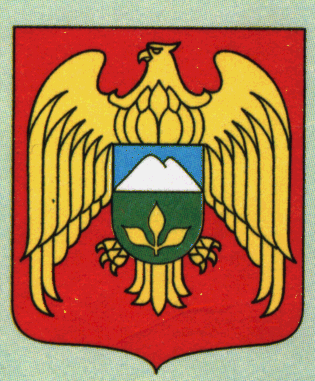 